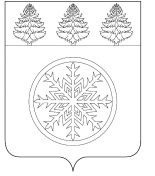 РОССИЙСКАЯ ФЕДЕРАЦИЯИРКУТСКАЯ ОБЛАСТЬД у м аЗиминского городского муниципального образованияРЕШЕНИЕот 04.04.2016					г. Зима					№ 177О внесении изменений в план работыДумы Зиминского городского муниципальногообразования шестого созыва на 1-е полугодие 2016 года	В соответствии со статьей 15 Регламента Думы Зиминского городского муниципального образования, руководствуясь статьей 36 Устава Зиминского городского муниципального образования, Дума Зиминского городского муниципального образованияР Е Ш И Л А:Внести в решение Думы Зиминского городского муниципального образования от 24.12.2015 № 146 (с изм. от 25.02.2016 № 159, от 24.03.2016 № 174) «Об утверждении плана работы Думы Зиминского городского муниципального образования шестого созыва на 1-е полугодие 2016 года» (далее – решение) следующие изменения:В приложении «План  работы Думы Зиминского городского муниципального образования шестого созыва на 1-е полугодие 2016 года» к решению в разделе «Дата заседания. Содержание вопроса»:подраздел «23 июня»:	- дополнить пунктом 8, 9 следующего содержания:	2. Контроль исполнения настоящего решения оставляю за собой.Председатель ДумыЗиминского городскогомуниципального образования						          Г.А. Полынцева8О мероприятиях направленных на улучшение экологической ситуации и охраны окружающей среды в Зиминском городском муниципальном образовании.В.С. ИвановА.В. Неудачин9Об отчете Зиминской городской территориальной избирательной комиссии о расходовании денежных средств, выделенных из местного бюджета на подготовку и проведение досрочных выборов мэра Зиминского городского муниципального образования.В.В. МонидС.А. Бутузова